Temat tygodnia: Nadchodzą wakacje!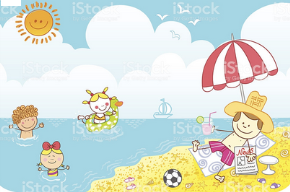 Poniedziałek – 22.06.2020Zadanie IPosłuchaj wiersza „Na wakacje ruszać czas”.

Za dni kilka –o tej porze
będę witać polskie morze.
Bo najbardziej mi się marzy
żeby bawić się na plaży.

A ja chciałbym dotknąć chmury
i dlatego jadę w góry. 
Razem z mamą, razem z tatą
w górach lubię spędzać lato.

Ja na morze nie mam czasu.
Wolę jechać het- do lasu.
I tam z dziadkiem zbierać grzyby
albo w rzece łowić ryby.

Dla mnie to najlepsza pora
żeby wskoczyć do jeziora.
Nie chcę w upał chodzić w góry.
Wolę jechać na Mazury.

Morze, góry, las i rzeka,
Wszystko to już na nas czeka.
Bo zaczęło się już lato
Jedźmy mamo, jedźmy tato.

Rozmowa na temat wiersza:- Gdzie dzieci wyjadą na wakacje?- Jaka pora roku się zaczęła? - Gdzie Ty chciałbyś/abyś wyjechać na wakacje?Zadanie IIObejrzyj obrazki. Powiedz, gdzie wyjechały dzieci z rodzicami na wakacje? Opowiedz, co tam robiły. 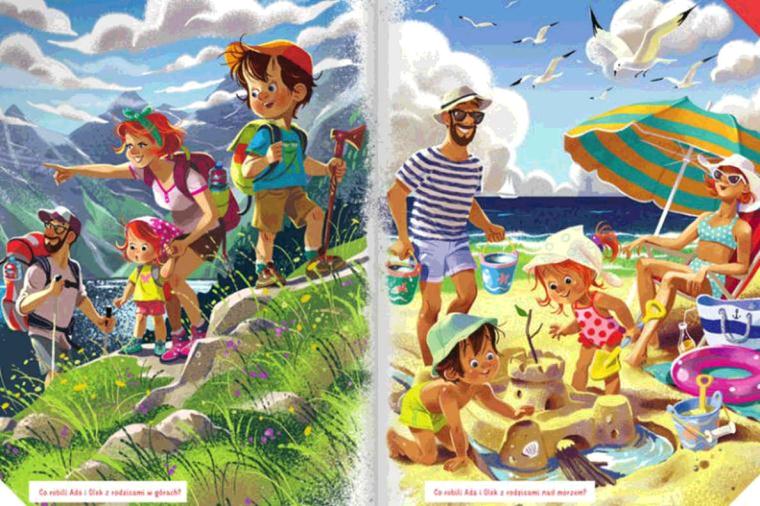 Zadanie III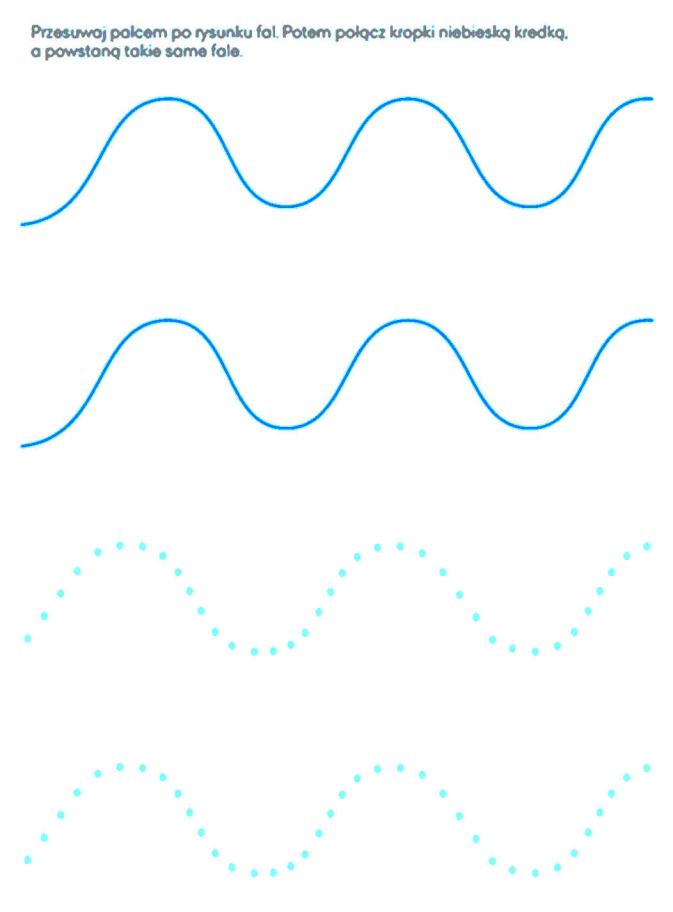 Wtorek – 23.06.2020        „DZIEŃ OJCA”Dla Tatusia dzięcioł stuka,
ryczy krowa, brzęczy mucha,
osioł skacze aż do nieba,
Tatę zawsze kochać trzeba!Wszystkiego najlepszego dla wszystkich Tatusiów Zadanie I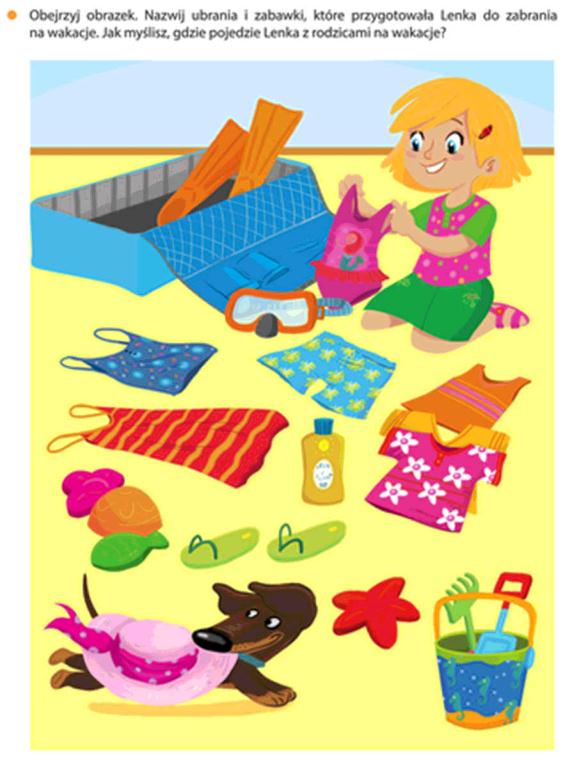 Zadanie IIPolicz przedmioty. Pamiętaj, że niektóre występują w parach. Narysuj tyle kropek, ile jest przedmiotów. 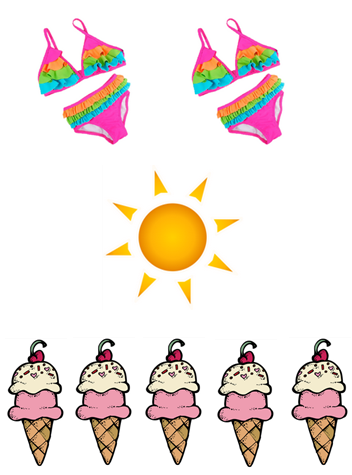 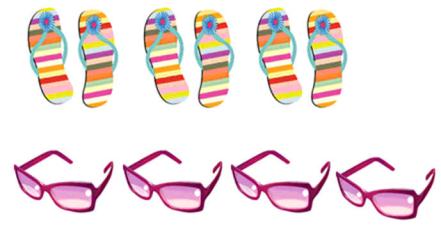 Zadanie IIITeraz czas na gimnastykę z piosenką Spoko Loko - Chu chu uahttps://www.youtube.com/watch?v=QaCxzdZfBLMZadanie IV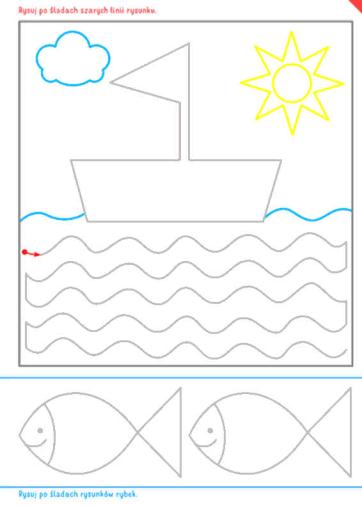 Środa – 24.06.2020Zadanie IPosłuchaj piosenki „Wakacji czas”. Spróbuj zaśpiewać refren z jednoczesnym klaskaniem w dłonie. https://www.youtube.com/watch?v=ue82bNmhv6gŻółty kolor jak radosne słońce,                                                                                                                      co na niebie latem jasne i gorące                                                                                                                  Kolorowych kwiatów wszędzie pełno jest                                                                                           Ciepłe słońce wita lato z nami też.                                                                                                               Ref. Już wakacji nadszedł czas,                                                                                                                              Lato, lato, wita nas.    x4                                                                                                                            A niebieski to jest kolor nieba,                                                                                                                      Nieba dużo tutaj zawsze nam potrzeba                                                                                                       No bo niebo zawsze tak wesołe jest                                                                                                                  Kiedy słońce świeci, a nie pada deszczRef. Już wakacji nadszedł czas,                                                                                                                              Lato, lato, wita nas.    x4                                                                                                                            Zadanie IIPosłuchaj jeszcze raz uważnie piosenki, zastanów się, o jakich dwóch kolorach jest                     w niej mowa. Stwórz dowolną pracę plastyczną związaną z latem z użyciem przede wszystkim tych kolorów (możesz użyć odciśniętych w farbie dłoni, folii bąbelkowej, kolorowych papierowych kółek do orgiami, papierowych talerzyków, itp..) Oto kilka inspiracji 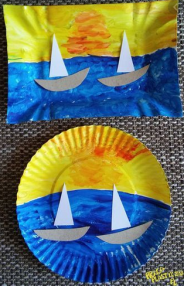 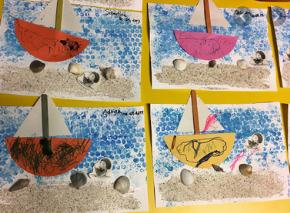 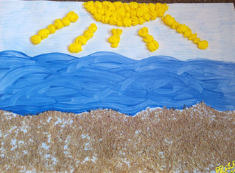 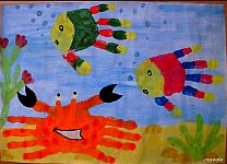 Czwartek – 25.06.2020Zadanie IĆwiczenia logopedczne:- Szum morza – dziecko naśladuje szum morskich fal, mówi: szszszuuu, szszszuuu,szszszuuu… i porusza odpowiednio rękami. - Rybki- dziecko naśladuje ruchy pyszczka rybek – otwiera i zamyka ściśnięte usta.- Górskie echo – dziecko na jednym wydechu mówi: Halo, halo, halooooo…..- Owieczki n hali – dziecko chodzi na czworakach, naśladuje pasące się owieczki i baranki, co jakiś czas mówi: bee, bee, bee….Zadanie II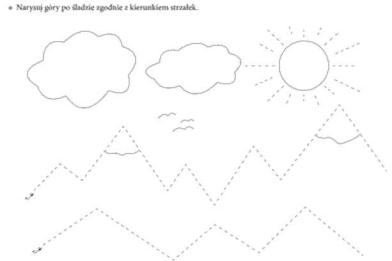 Zadanie III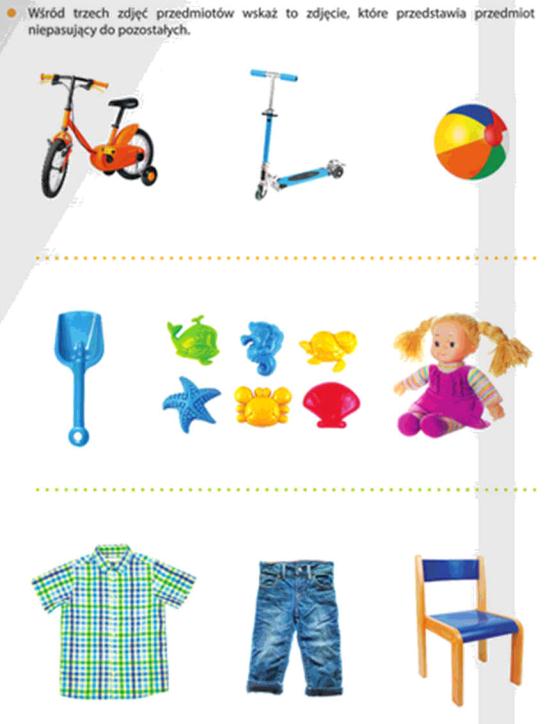 Zadanie IV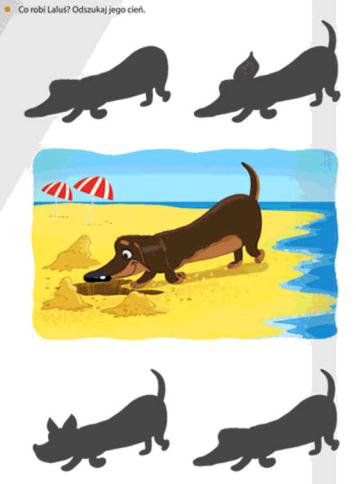 Piątek – 26.06.2020Zadanie IObejrzyj bajkę REKSIO RATOWNIK. W czasie wakacji pamiętaj o dobrej zabawie, ale  przede wszystkim o bezpieczeństwie. https://www.youtube.com/watch?v=RNUJ2Hp8SVkZadanie II Worek ze skarbami od „Złotej rybki”.Dziecko otrzymuje worek ze skarbami. Jego zadaniem jest wyciągnięcie rekwizytu, podanie np.: jego nazwy, koloru i zastosowania (apteczka, czapka z daszkiem, okulary przeciwsłoneczne, butelka z wodą, krem do opalania, ochraniacze, kask na rower itp., telefon, odblaskowe elementy, np. kamizelka). Zadanie III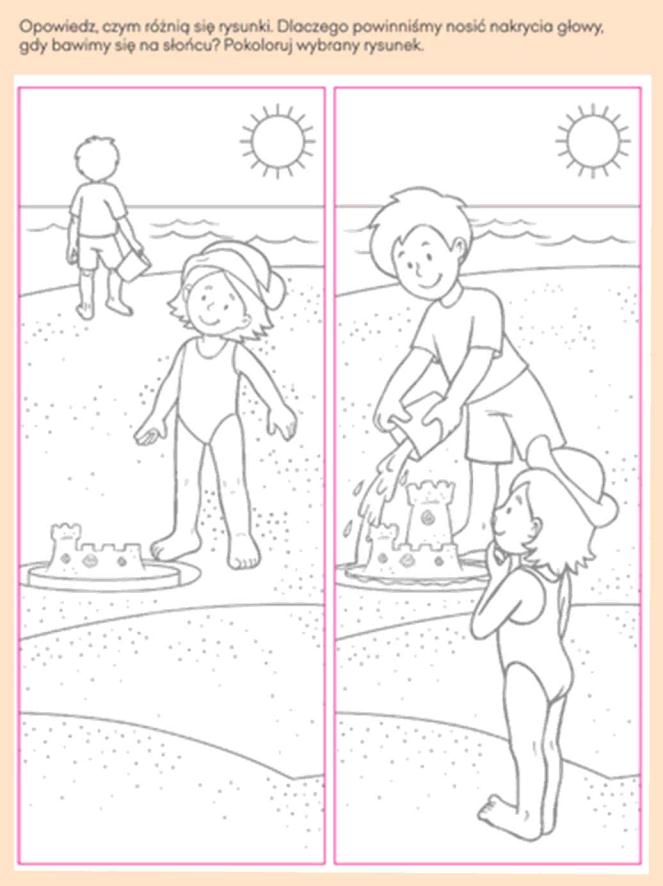 Zadanie IV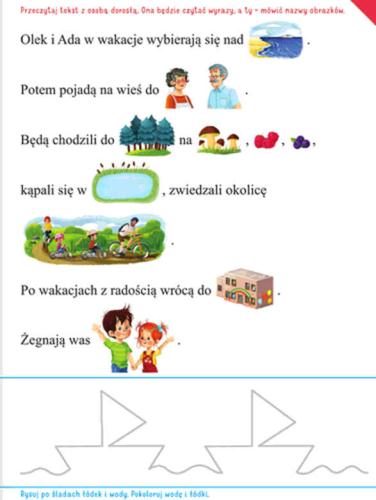 Kochane Dzieci!!! Serdecznie dziękuję Wam za wytrwałą pracę, za Wasze uśmiechy                  i miłe słowa.Rodzicom dziękuję za aktywność, zaangażowanie i współpracę.Życzę wszystkim udanych, słonecznych i bezpiecznych wakacji!!!Do zobaczenia we wrześniu 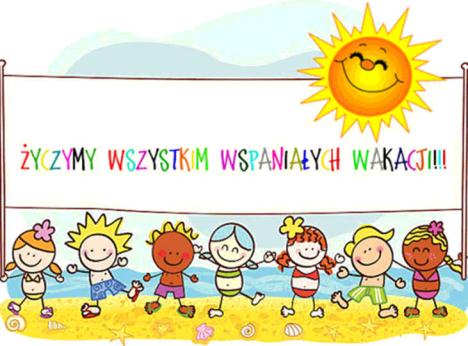 